Stay Local, Go Far Social Media Messaging#StayLocalGoFar@TeesValleyCA@TeesValleyCareersUKMessageCopyArtworkLinkTo show your supportWe're backing the #StayLocalGoFar campaign to highlight the fantastic career opportunities available in the Tees Valley and encourage our talented local young people to consider future careers here📍🗺️Find out more👇www.teesvalleycareers.com/students/staylocal/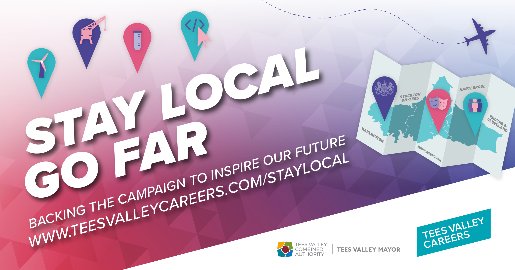 To our campaign web page: www.teesvalleycareers.com/staylocal To show your supportThere are more career opportunities than ever before right here in the Tees Valley🙌It's time to dream BIG!We're joining the #StayLocalGoFar campaign to help our talented local young people find their future in the Tees Valley🗺️Find out more👇www.teesvalleycareers.com/students/staylocal/To our campaign web page: www.teesvalleycareers.com/staylocal or to your Stay Local Go Far – Business Profile blogTo share your business profile blogWant to know what type of career opportunities you could find at [insert business name]?Read our #StayLocalGoFar blog to find out more and get our top tips for breaking into our industry🙌Read more👇www.teesvalleycareers.com/students/staylocal/Link to your Stay Local Go Far – Business Profile blog on www.teesvalleycareers.com 